Перелік закладів освіти державної форми власності, що оплачують послуги з підвищення кваліфікації  педагогічних працівників 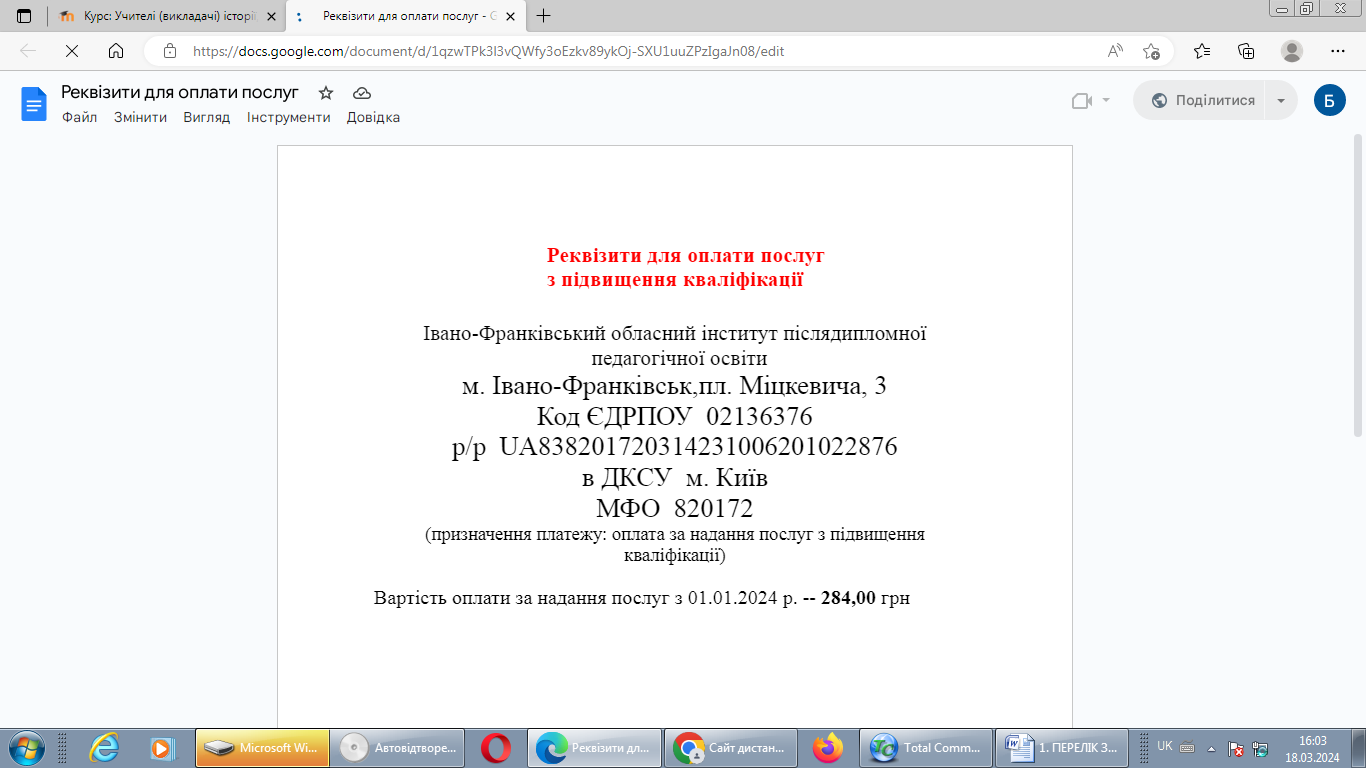 №з/пНазва  закладу освітиДержавний Фаховий медичний коледж Івано-Франківського національного  медичного університетуДержавний ВСП «Івано-Франківський  фаховий коледж   Прикарпатського національного  університету імені Василя Стефаника»Державний Фаховий коледж електронних приладів Івано-Франківського національного технічного університету нафти і газуДержавнийВСП «Івано-Франківський фаховий коледж Львівського національногоуніверситету природокористування» ДержавнийВСП «Івано-Франківський  фаховий коледж ресторанного сервісу і туризму  Національного університету харчових технологій»ДержавнийВСП «Івано-Франківський фаховий коледж фізичного виховання Національного університету фізичного виховання і спорту України»Приватний Фаховий коледж ЗВО «Університету  Короля Данила»Державний Івано-Франківський  фаховий коледж Київського інституту інтелектуальної власності і права Національного університету «Одеська юридична академія»ДержавнийВСП «Коломийський економіко-правовий фаховий  коледж Державного  торговельно-економічного університету»ДержавнийВСП «Коломийський політехнічний  фаховий коледж Національного університету «Львівська політехніка» ДержавнийКалуський  фаховий коледж  економіки, права та інформаційних технологій Івано-Франківського національного технічного університету нафти і газуДержавнийВСП «Бурштинський енергетичний фаховий коледж  Івано-Франківського національного технічного університету нафти і газу»Державний ВСП «Бурштинський торговельно-економічний фаховий коледж  Державного торговельно-економічного університету»Державний ВСП «Снятинський  фаховий коледж ЗВО «Подільський  державний  університет»Державний Косівський фаховий коледж прикладного та декоративного мистецтва Львівської національної академії мистецтвДержавний ВСП «Надвірнянський  фаховий коледж Національного транспортного університету»ДержавнийВСП «Тлумацький фаховий коледж Львівського національного університету природокористування»№ з/пПерелік приватних закладів загальної середньої освіти1Івано-Франківський приватний заклад ліцей "Перша ластівка"2Приватна початкова школа "Католицька школа св. Василія Великого"3Івано-Франківський приватний заклад ліцей "Український ліцей Монтессорі"4Католицький ліцей св. Василія Великого5Івано-Франківський ліцей "ІТ СТЕП СКУЛ"6Івано-Франківська приватна гімназія "Крила" м.Івано-Франківськ7Івано-Франківський приватний заклад ліцей  "ВС СКУЛ"8Івано-Франківський приватний заклад ліцей "Астор"9Школа Івана Павла ІІ м. Коломия10Приватний заклад загальної середньої освіти "РАДІСТЬ" м. КоломияПерелік приватних закладів дошкільної освіти11Приватний заклад дошкільної освіти (ясла-садок) "Смартік"12Приватний заклад дошкільної освіти (ясла-садок) «Зеінглішскул»13Приватний заклад дошкільної освіти (ясла-садок) "Благозаврик"14Приватний заклад дошкільної освіти (ясла-садок) "Телесик" Української Греко-Католицької Церкви